This fundraiser benefits the Missions supported by the Bold Women of Lovers Lane.  Thank you for your participation!ITEMS ACCEPTED FOR RECYCLING                                                                                    Computers* 
Desktops, laptops, servers, LCD monitors, keyboards, mice, speakers, and all other computer components. 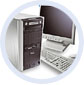 Cameras 
Camcorders and all non-disposable film and digital cameras.Office Equipment 
Fax machines, typewriters, inkjet cartridges, printers, scanners, routers, shredders, and copiers.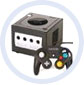 Entertainment Electronics 
Car and home audio equipment, satellite and cable boxes, VCRs, DVD players and recorders, headphones, and multimedia projectors.Multimedia 
DVD and VHS movies, audiobooks, and music CDs. All multimedia items must include original covers. 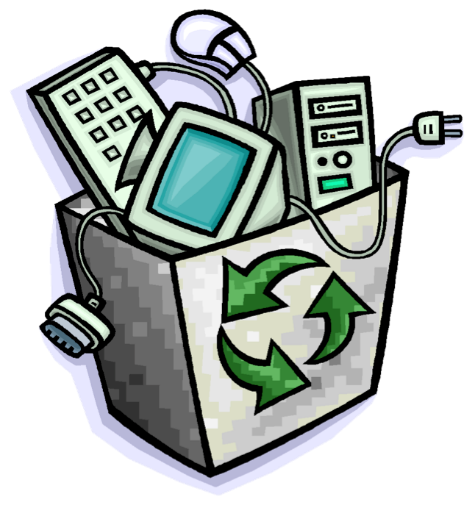 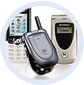 Portable Electronics* 
Cell phones, GPS devices, calculators, portable CD and DVD players, PDAs, and MP3 Players.Video Games 
Video games, systems, and accessories.*Computers and cell phones will be scrubbed before recycling